September 2017Dear Parents,	We are settling into third grade and our routines. Your children are working hard while sharpening their skills and learning new ones. 	In math, be began the year looking at place value. You should have seen the chapter test on place value. We’ve moved onto chapter 2: estimation and mental math. We will not be testing chapter 2. This chapter has been a challenge for many students. I am stressing that the way we do mental math can be different for different people depending on their learning style. Students are looking forward to our next chapter, addition with regrouping. Please have your child practice math facts nightly. This is an area they all need to strengthen. 	Our first reading unit is coming to a close. This “Launching” unit explains how Reading Workshop works and strategies to help readers find “just right” books, discuss text, and how to make sure they are understanding what they read. We will be doing some small group reading to practice these skills before we begin our next unit, nonfiction. 	In social studies, we have been learning about the Midwest Region of the United States. We have discussed the history, landforms, natural resources, and how people who live here make a living. Your child has started to research a Midwest state and will be putting that information into a report. We begin our first science unit, weather, in a few weeks. 	I’m looking forward to some real fall weather soon. Remember to have your child dress in layers as the temperatures change quite a bit throughout the day this time of year.Sincerely,Mrs. Joanne Cooke						  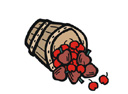 